https://my.scouting.org/VES/OnlineReg/1.0.0/?tu=UF-MB-433taa4101 (URL for online application)                    Q Code for online application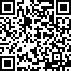 DO NOT GENERATE A NEW REGISTRATION ID IF YOU ALREADY HAVE ONE! If you were ever registered with the Boy Scouts, you will have one. If you can’t find it, we will help you. Generating a new one will only add confusion to and delay the process.Either way, set up a parent account first (you don’t need to apply for a leader’s position unless you are interested). Once you do this, you may begin the application for your son.Information About Online Registration for Councils and Unit Leaders | Boy Scouts of America (scouting.org)